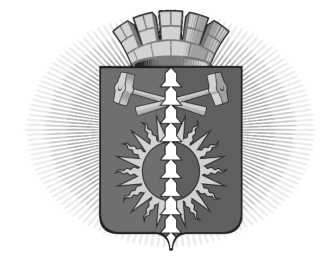 АДМИНИСТРАЦИЯ ГОРОДСКОГО ОКРУГА ВЕРХНИЙ ТАГИЛПОСТАНОВЛЕНИЕ										       Утвержденпостановлением Администрации городского округа Верхний Тагил    от «17» апреля 2020 года № 184Переченьпубличных обязательств перед физическими лицами, подлежащих исполнению в денежной форме муниципальными автономными общеобразовательными учреждениями от имени и по поручению органов местного самоуправленияПриложение № 1к постановлению Администрациигородского округа Верхний Тагил                          												   от «17» апреля 2020 г. № 184ОТЧЕТоб исполнении публичных обязательств перед физическими лицами,подлежащих исполнению в денежной формеРуководитель______________________________   _______________________Исполнитель ______________________________ _______________________телот 17.04.2020от 17.04.2020от 17.04.2020              № 184г. Верхний Тагилг. Верхний Тагилг. Верхний Тагилг. Верхний Тагилг. Верхний ТагилО передаче полномочий органов местного самоуправления по исполнению публичных обязательств перед физическим лицом, подлежащих исполнению в денежной форме, и финансового обеспечения их осуществления О передаче полномочий органов местного самоуправления по исполнению публичных обязательств перед физическим лицом, подлежащих исполнению в денежной форме, и финансового обеспечения их осуществления О передаче полномочий органов местного самоуправления по исполнению публичных обязательств перед физическим лицом, подлежащих исполнению в денежной форме, и финансового обеспечения их осуществления О передаче полномочий органов местного самоуправления по исполнению публичных обязательств перед физическим лицом, подлежащих исполнению в денежной форме, и финансового обеспечения их осуществления О передаче полномочий органов местного самоуправления по исполнению публичных обязательств перед физическим лицом, подлежащих исполнению в денежной форме, и финансового обеспечения их осуществления В целях реализации постановления Правительства Свердловской области от 09.04.2020 №232-ПП «Об установлении на территории Свердловской области денежной компенсации на обеспечение бесплатным питанием отдельных категорий обучающихся, осваивающих основные общеобразовательные программы с применением электронного обучения и дистанционных образовательных технологий», постановления Администрации  городского округа Верхний Тагил от 14.04.2020 № 180 «О назначении, выплате  и определении размера денежной компенсации на обеспечение бесплатным питанием отдельных  категорий обучающихся, осваивающих основные общеобразовательные программы с применением электронного обучения и дистанционных образовательных технологий в муниципальных образовательных организациях, расположенных на территории городского округа Верхний Тагил»,  во исполнение Порядка осуществления муниципальным бюджетным учреждением полномочий органа местного самоуправления городского округа Верхний Тагил по исполнению публичных обязательств перед физическим лицом, подлежащих исполнению в денежной форме, и финансового обеспечения их осуществления, руководствуясь Уставом городского округа Верхний Тагил, Администрация городского округа Верхний ТагилПОСТАНОВЛЯЕТ:1. Утвердить Перечень публичных обязательств перед физическими лицами, подлежащими исполнению в денежной форме муниципальными автономными общеобразовательными учреждениями от имени и по поручению органов местного самоуправления городского округа Верхний Тагил (прилагается).2. Передать полномочие органов местного самоуправления  по исполнению публичных обязательств перед физическим лицом, подлежащих исполнению в денежной форме, и финансового обеспечения их осуществления следующим учреждениям (далее – учреждения):- Муниципальное автономное общеобразовательное учреждение средняя общеобразовательная школа №4 (МАОУ СОШ №4);- Муниципальное   автономное   общеобразовательное   учреждение   средняя общеобразовательная школа №8 городского округа Верхний Тагил (МАОУ СОШ №8);- Муниципальное автономное общеобразовательное учреждение средняя общеобразовательная школа №10 имени воина интернационалиста А.Харламова (МАОУ СОШ №10).3. Учреждениям при возникновении публичного обязательства:1) представить в Финансовый отдел администрации городского округа Верхний Тагил (далее – Финансовый отдел администрации) документы, необходимые для открытия лицевого счета, предназначенного для отражения операций автономного учреждения, принявшего бюджетные полномочия в соответствии с переданными бюджетными полномочиями органа местного самоуправления, в порядке, установленном Финансовым отделом администрации;2) формировать и вести личные дела получателей денежных выплат;3) издавать локальные акты о назначении и осуществлении денежных выплат;4) своевременно направлять в МКУ «Управление образования городского округа Верхний Тагил»(далее – Управление образования) заявку на выделение бюджетных ассигнований, лимитов бюджетных обязательств на осуществление денежных выплат и заверенные копии документов, перечень которых предусмотрен нормативными правовыми актами, регулирующими отношения, связанные с переданными полномочиями;5) в течение трех рабочих дней со дня поступления бюджетных ассигнований, лимитов бюджетных обязательств осуществлять денежные выплаты;6) представлять в Управление образованияотчет об исполнении публичных обязательств перед физическими лицами, подлежащих исполнению в денежной форме, по форме согласно приложению № 1 к настоящему постановлению:ежеквартально не позднее 5 числа месяца, следующего за отчетным периодом;ежегодно не позднее 15 января года, следующего за отчетным.4. Учреждение обязано:4.1. осуществлять оплату по публичным обязательствам в пределах бюджетных ассигнований на исполнение публичных обязательств на соответствующий финансовый год;4.2. осуществлять ведение бюджетного учета, составление и представление отчетности. 5. Учреждения несут ответственность за неисполнение или ненадлежащее исполнение переданных полномочий.6. Контроль за осуществлением учреждениями переданных им полномочий осуществляется Управлением образования и учреждением.7. Контроль за исполнением настоящего постановления возложить на заместителя главы по экономическим вопросам Н.Е. Поджарову.8. Настоящее Постановление опубликовать на официальном сайте городского округа Верхний Тагил в сети Интернет (www.go-vtagil.ru).В целях реализации постановления Правительства Свердловской области от 09.04.2020 №232-ПП «Об установлении на территории Свердловской области денежной компенсации на обеспечение бесплатным питанием отдельных категорий обучающихся, осваивающих основные общеобразовательные программы с применением электронного обучения и дистанционных образовательных технологий», постановления Администрации  городского округа Верхний Тагил от 14.04.2020 № 180 «О назначении, выплате  и определении размера денежной компенсации на обеспечение бесплатным питанием отдельных  категорий обучающихся, осваивающих основные общеобразовательные программы с применением электронного обучения и дистанционных образовательных технологий в муниципальных образовательных организациях, расположенных на территории городского округа Верхний Тагил»,  во исполнение Порядка осуществления муниципальным бюджетным учреждением полномочий органа местного самоуправления городского округа Верхний Тагил по исполнению публичных обязательств перед физическим лицом, подлежащих исполнению в денежной форме, и финансового обеспечения их осуществления, руководствуясь Уставом городского округа Верхний Тагил, Администрация городского округа Верхний ТагилПОСТАНОВЛЯЕТ:1. Утвердить Перечень публичных обязательств перед физическими лицами, подлежащими исполнению в денежной форме муниципальными автономными общеобразовательными учреждениями от имени и по поручению органов местного самоуправления городского округа Верхний Тагил (прилагается).2. Передать полномочие органов местного самоуправления  по исполнению публичных обязательств перед физическим лицом, подлежащих исполнению в денежной форме, и финансового обеспечения их осуществления следующим учреждениям (далее – учреждения):- Муниципальное автономное общеобразовательное учреждение средняя общеобразовательная школа №4 (МАОУ СОШ №4);- Муниципальное   автономное   общеобразовательное   учреждение   средняя общеобразовательная школа №8 городского округа Верхний Тагил (МАОУ СОШ №8);- Муниципальное автономное общеобразовательное учреждение средняя общеобразовательная школа №10 имени воина интернационалиста А.Харламова (МАОУ СОШ №10).3. Учреждениям при возникновении публичного обязательства:1) представить в Финансовый отдел администрации городского округа Верхний Тагил (далее – Финансовый отдел администрации) документы, необходимые для открытия лицевого счета, предназначенного для отражения операций автономного учреждения, принявшего бюджетные полномочия в соответствии с переданными бюджетными полномочиями органа местного самоуправления, в порядке, установленном Финансовым отделом администрации;2) формировать и вести личные дела получателей денежных выплат;3) издавать локальные акты о назначении и осуществлении денежных выплат;4) своевременно направлять в МКУ «Управление образования городского округа Верхний Тагил»(далее – Управление образования) заявку на выделение бюджетных ассигнований, лимитов бюджетных обязательств на осуществление денежных выплат и заверенные копии документов, перечень которых предусмотрен нормативными правовыми актами, регулирующими отношения, связанные с переданными полномочиями;5) в течение трех рабочих дней со дня поступления бюджетных ассигнований, лимитов бюджетных обязательств осуществлять денежные выплаты;6) представлять в Управление образованияотчет об исполнении публичных обязательств перед физическими лицами, подлежащих исполнению в денежной форме, по форме согласно приложению № 1 к настоящему постановлению:ежеквартально не позднее 5 числа месяца, следующего за отчетным периодом;ежегодно не позднее 15 января года, следующего за отчетным.4. Учреждение обязано:4.1. осуществлять оплату по публичным обязательствам в пределах бюджетных ассигнований на исполнение публичных обязательств на соответствующий финансовый год;4.2. осуществлять ведение бюджетного учета, составление и представление отчетности. 5. Учреждения несут ответственность за неисполнение или ненадлежащее исполнение переданных полномочий.6. Контроль за осуществлением учреждениями переданных им полномочий осуществляется Управлением образования и учреждением.7. Контроль за исполнением настоящего постановления возложить на заместителя главы по экономическим вопросам Н.Е. Поджарову.8. Настоящее Постановление опубликовать на официальном сайте городского округа Верхний Тагил в сети Интернет (www.go-vtagil.ru).В целях реализации постановления Правительства Свердловской области от 09.04.2020 №232-ПП «Об установлении на территории Свердловской области денежной компенсации на обеспечение бесплатным питанием отдельных категорий обучающихся, осваивающих основные общеобразовательные программы с применением электронного обучения и дистанционных образовательных технологий», постановления Администрации  городского округа Верхний Тагил от 14.04.2020 № 180 «О назначении, выплате  и определении размера денежной компенсации на обеспечение бесплатным питанием отдельных  категорий обучающихся, осваивающих основные общеобразовательные программы с применением электронного обучения и дистанционных образовательных технологий в муниципальных образовательных организациях, расположенных на территории городского округа Верхний Тагил»,  во исполнение Порядка осуществления муниципальным бюджетным учреждением полномочий органа местного самоуправления городского округа Верхний Тагил по исполнению публичных обязательств перед физическим лицом, подлежащих исполнению в денежной форме, и финансового обеспечения их осуществления, руководствуясь Уставом городского округа Верхний Тагил, Администрация городского округа Верхний ТагилПОСТАНОВЛЯЕТ:1. Утвердить Перечень публичных обязательств перед физическими лицами, подлежащими исполнению в денежной форме муниципальными автономными общеобразовательными учреждениями от имени и по поручению органов местного самоуправления городского округа Верхний Тагил (прилагается).2. Передать полномочие органов местного самоуправления  по исполнению публичных обязательств перед физическим лицом, подлежащих исполнению в денежной форме, и финансового обеспечения их осуществления следующим учреждениям (далее – учреждения):- Муниципальное автономное общеобразовательное учреждение средняя общеобразовательная школа №4 (МАОУ СОШ №4);- Муниципальное   автономное   общеобразовательное   учреждение   средняя общеобразовательная школа №8 городского округа Верхний Тагил (МАОУ СОШ №8);- Муниципальное автономное общеобразовательное учреждение средняя общеобразовательная школа №10 имени воина интернационалиста А.Харламова (МАОУ СОШ №10).3. Учреждениям при возникновении публичного обязательства:1) представить в Финансовый отдел администрации городского округа Верхний Тагил (далее – Финансовый отдел администрации) документы, необходимые для открытия лицевого счета, предназначенного для отражения операций автономного учреждения, принявшего бюджетные полномочия в соответствии с переданными бюджетными полномочиями органа местного самоуправления, в порядке, установленном Финансовым отделом администрации;2) формировать и вести личные дела получателей денежных выплат;3) издавать локальные акты о назначении и осуществлении денежных выплат;4) своевременно направлять в МКУ «Управление образования городского округа Верхний Тагил»(далее – Управление образования) заявку на выделение бюджетных ассигнований, лимитов бюджетных обязательств на осуществление денежных выплат и заверенные копии документов, перечень которых предусмотрен нормативными правовыми актами, регулирующими отношения, связанные с переданными полномочиями;5) в течение трех рабочих дней со дня поступления бюджетных ассигнований, лимитов бюджетных обязательств осуществлять денежные выплаты;6) представлять в Управление образованияотчет об исполнении публичных обязательств перед физическими лицами, подлежащих исполнению в денежной форме, по форме согласно приложению № 1 к настоящему постановлению:ежеквартально не позднее 5 числа месяца, следующего за отчетным периодом;ежегодно не позднее 15 января года, следующего за отчетным.4. Учреждение обязано:4.1. осуществлять оплату по публичным обязательствам в пределах бюджетных ассигнований на исполнение публичных обязательств на соответствующий финансовый год;4.2. осуществлять ведение бюджетного учета, составление и представление отчетности. 5. Учреждения несут ответственность за неисполнение или ненадлежащее исполнение переданных полномочий.6. Контроль за осуществлением учреждениями переданных им полномочий осуществляется Управлением образования и учреждением.7. Контроль за исполнением настоящего постановления возложить на заместителя главы по экономическим вопросам Н.Е. Поджарову.8. Настоящее Постановление опубликовать на официальном сайте городского округа Верхний Тагил в сети Интернет (www.go-vtagil.ru).Глава городского округаВерхний ТагилГлава городского округаВерхний ТагилВ.Г. КириченкоВ.Г. КириченкоНомер строкиПравовое основание возникновения публичного обязательстваВиды денежных выплат в соответствии с публичным обязательством (в денежной форме)Размер выплаты (рублей)Порядок расчета в соответствии с нормативным актомКатегория получателей1234561.Постановление Администрации городского округа Верхний Тагил от 14.04.2020 № 180 «О назначении, выплате  и определении размера денежной компенсации на обеспечение бесплатным питанием отдельных категорий обучающихся, осваивающих основные общеобразовательные программы с применением электронного обучения и дистанционных образовательных технологий в муниципальных образовательных организациях, расположенных на территории городского округа Верхний Тагил»денежная компенсация на обеспечение бесплатным питанием отдельных категорий обучающихся, осваивающих основные общеобразовательные программы с применением электронного обучения и дистанционных образовательных технологийПри одноразовом питании –45,0с учетом количества дней, в которые обучающимися из числа категорий осуществлялось освоение образовательных программ начального общего образования с применением электронного обучения и дистанционных технологий, организованных образовательной организациейПункт 2  Порядка  определения размера денежной компенсации на обеспечение бесплатным питанием отдельных категорий обучающихся, осваивающих  основные  общеобразовательные программы с применением электронного обучения и дистанционных образовательных технологий в муниципальных общеобразовательных организациях, городского округа Верхний Тагил, утвержденного постановлением Администрации от 14.04.2020 № 180дети-сироты, дети, оставшиеся без попечения родителей, лица из числа детей-сирот и детей, оставшихся без попечения родителей, дети из семей, имеющих среднедушевой доход ниже величины прожиточного минимума установленного в Свердловской области, дети из многодетных семей (далее - обучающиеся из числа отдельных категорий) 2.Постановление Администрации городского округа Верхний Тагил от 14.04.2020 № 180 «О назначении, выплате  и определении размера денежной компенсации на обеспечение бесплатным питанием отдельных категорий обучающихся, осваивающих основные общеобразовательные программы с применением электронного обучения и дистанционных образовательных технологий в муниципальных образовательных организациях, расположенных на территории городского округа Верхний Тагил»денежная компенсация на обеспечение бесплатным питанием отдельных категорий обучающихся, осваивающих основные общеобразовательные программы с применением электронного обучения и дистанционных образовательных технологийПри одноразовом питании –50,0с учетом количества дней, в которые обучающимися из числа категорий осуществлялось освоение образовательных программ основного общего и среднего общего образования с применением электронного обучения и дистанционных технологий, организованных образовательной организациейПункт 3  Порядка  определения размера денежной компенсации на обеспечение бесплатным питанием отдельных категорий обучающихся, осваивающих   основные  общеобразовательные программы с применением электронного обучения и дистанционных образовательных технологий в муниципальных общеобразовательных организациях, городского округа Верхний Тагил, утвержденного постановлением Администрации от 14.04.2020 № 180обучающиеся из числа отдельных категорий3.Постановление Администрации городского округа Верхний Тагил от 14.04.2020 № 180 «О назначении, выплате  и определении размера денежной компенсации на обеспечение бесплатным питанием отдельных категорий обучающихся, осваивающих основные общеобразовательные программы с применением электронного обучения и дистанционных образовательных технологий в муниципальных образовательных организациях, расположенных на территории городского округа Верхний Тагил»денежная компенсация на обеспечение бесплатным питанием отдельных категорий обучающихся, осваивающих основные общеобразовательные программы с применением электронного обучения и дистанционных образовательных технологийПри двухразовом питании –110,0 с учетом количества дней, в которые обучающимися из числа категорий осуществлялось освоение образовательных программ начального общегообразования с применением электронного обучения и дистанционных технологий, организованных образовательной организациейПункт 4  Порядка  определения размера денежной компенсации на обеспечение бесплатным питанием отдельных категорий обучающихся, осваивающих   основные  общеобразовательные программы с применением электронного обучения и дистанционных образовательных технологий в муниципальных общеобразовательных организациях, городского округа Верхний Тагил, утвержденного постановлением Администрации от 14.04.2020 № 180обучающиеся с ограниченными возможностями здоровья, в том числе детей-инвалидов (далее- обучающиеся с ОВЗ)4.Постановление Администрации городского округа Верхний Тагил от 14.04.2020 № 180 «О назначении, выплате  и определении размера денежной компенсации на обеспечение бесплатным питанием отдельных категорий обучающихся, осваивающих основные общеобразовательные программы с применением электронного обучения и дистанционных образовательных технологий в муниципальных образовательных организациях, расположенных на территории городского округа Верхний Тагил»денежная компенсация на обеспечение бесплатным питанием отдельных категорий обучающихся, осваивающих основные общеобразовательные программы с применением электронного обучения и дистанционных образовательных технологийПри двухразовом питании –125,0 с учетом количества дней, в которые обучающимися из числа категорий осуществлялось освоение образовательных программ основного общего и среднего общего образования с применением электронного обучения и дистанционных технологий, организованных образовательной организациейПункт   Порядка  определения размера денежной компенсации на обеспечение бесплатным питанием отдельных категорий обучающихся, осваивающих   основные  общеобразовательные программы с применением электронного обучения и дистанционных образовательных технологий в муниципальных общеобразовательных организациях, городского округа Верхний Тагил, утвержденного постановлением Администрации от 14.04.2020 № 180обучающиеся с ОВЗНомер строкиНаименование публичного обязательства перед физическими лицами, подлежащих исполнению в денежной формеБюджетная классификацияБюджетные ассигнований, лимиты бюджетных обязательств, доведенные до учрежденияРазмер денежной выплатыРазмер и дата выплаты физическому лицуОстаток бюджетных средств на лицевом счете учрежденияПричины освоения бюджетных средств не в полном размере12345678